Reallocate PCard Charges/Credits in US Bank Access OnlineWhen you log into Access Online you will get the following Home screen: 
1. Click on Transaction Management, then Transaction List on the left menu bar
                                                   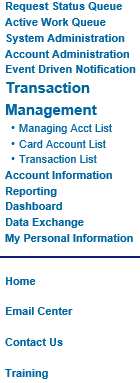 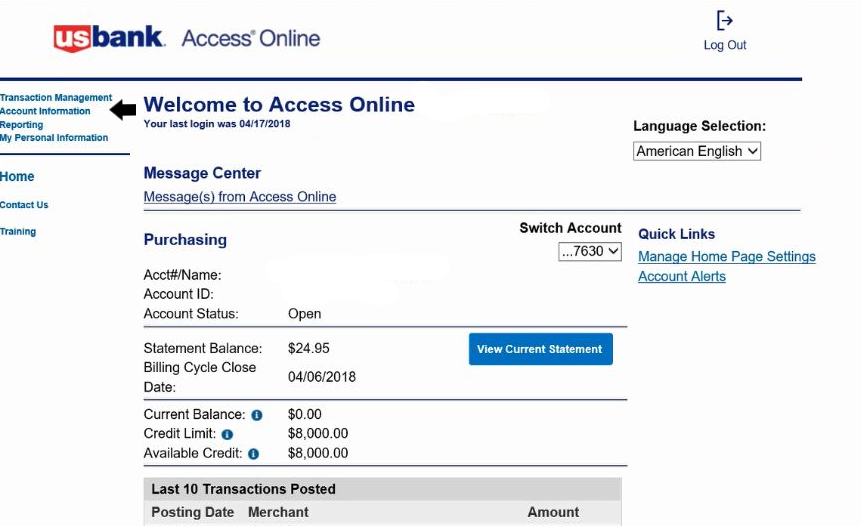 2. Select Billing Close Date in the middle of the screen (All, Open or last statement date) & Search 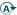 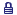 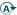 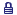 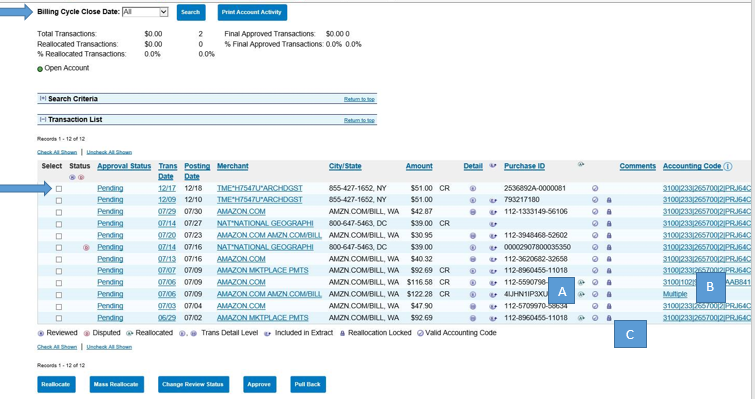 3. Click the box in front of the transaction(s) you want to reallocate (note “Check All Shown” and “Uncheck All Shown” options below). 
4. Click on   Reallocate   or Mass Reallocate  button on bottom5. Update funding as required. Please note you may: add additional funding rows by clicking Add Alloc or save a funding to be selected next time by using Add as Favorite and providing a name.6. Click on Save Allocations  ( or << Back to Transaction List if no changes required) 